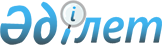 Об утверждении регламента государственной услуги "Выдача заключения о наличии культурной ценности у вывозимого и ввозимого предмета"
					
			Утративший силу
			
			
		
					Постановление Восточно-Казахстанского областного акимата от 20 июля 2012 года N 169. Зарегистрировано Департаментом юстиции Восточно-Казахстанской области 16 августа 2012 года за N 2638. Утратило силу - постановлением Восточно-Казахстанского областного акимата от 12 августа 2013 года № 212      Сноска. Утратило силу - постановлением Восточно-Казахстанского областного акимата от 12.08.2013 № 212.      Примечание РЦПИ.

      В тексте сохранена авторская орфография и пунктуация.

      В соответствии с пунктом 4 статьи 9-1 Закона Республики от 27 ноября 2000 года «Об административных процедурах», постановлениями Правительства Республики Казахстан от 20 июля 2010 года № 745 «Об утверждении Реестра государственных услуг, оказываемых физическим и юридическим лицам», от 1 июня 2007 года № 447 «Об утверждении Правил проведения экспертизы культурных ценностей, вывозимых и ввозимых в Республику Казахстан», от 24 сентября 2010 года № 976 «Об утверждении стандарта государственной услуги «Выдача заключения о наличии культурной ценности у вывозимого и ввозимого предмета» Восточно-Казахстанский областной акимат ПОСТАНОВЛЯЕТ:



      1. Утвердить прилагаемый регламент государственной услуги «Выдача заключения о наличии культурной ценности у вывозимого и ввозимого предмета».



      2. Настоящее постановление вводится в действие по истечении десяти календарных дней после дня его первого официального опубликования.

       Аким области                               Б. Сапарбаев

Утвержден

постановлением

Восточно-Казахстанского

областного акимата

от 20 июля 2012 года № 169 Регламент государственной услуги

«Выдача заключения о наличии культурной ценности

у вывозимого и ввозимого предмета» 

1. Основные понятия      1. В настоящем Регламенте государственной услуги «Выдача заключения о наличии культурной ценности у вывозимого и ввозимого предмета» (далее - Регламент) используются следующие понятия:

      1) культурные ценности - предметы культурного наследия светского и религиозного характера, а также иные ценности, имеющие историческое, художественное, научное или иное культурное значение;

      2) экспертная комиссия – комиссия по временному вывозу культурных ценностей, создаваемая местным исполнительным органом области;

      3) потребитель – физическое или юридическое лицо. 

2. Общие положения      2. Настоящий Регламент разработан в соответствии с пунктом 4 статьи 9-1 Закона Республики Казахстан от 27 ноября 2000 года «Об административных процедурах», постановлениями Правительства Республики Казахстан от 20 июля 2010 года № 745 «Об утверждении реестра государственных услуг, оказываемых физическим и юридическим лицам», от 24 сентября 2010 года № 976 «Об утверждении стандарта государственной услуги «Выдача заключения о наличии культурной ценности у вывозимого и ввозимого предмета» и определяет порядок выдачи заключения о наличии культурной ценности у вывозимого и ввозимого предмета.

      3. Государственная услуга «Выдача заключения о наличии культурной ценности у вывозимого и ввозимого предмета» (далее – государственная услуга) оказывается управлением культуры Восточно-Казахстанской области (далее - Управление).

      4. Форма оказываемой государственной услуги: не автоматизированная.

      5. Государственная услуга оказывается на основании Закона Республики Казахстан от 15 декабря 2006 года «О культуре», постановления Правительства Республики Казахстан от 1 июня 2007 года № 447 «Об утверждении Правил проведения экспертизы культурных ценностей, вывозимых и ввозимых в Республику Казахстан».

      6. Результатом оказываемой государственной услуги является выдача заключения о наличии у вывозимого и ввозимого предмета культурной ценности на бумажном носителе (далее - заключение), либо мотивированный отказ в его выдаче в письменном виде. 

3. Требования к порядку оказания государственной услуги      7. Для получения государственной услуги необходимо обратиться в Управление, которое находится по адресу: город Усть-Каменогорск, улица М. Горького, 21.

      8. Государственная услуга оказывается Управлением ежедневно, за исключением выходных и праздничных дней, с 9-00 до 18-00 часов, обед с 13-00 до 14-00 часов.

      9. Информацию по вопросам оказания государственной услуги, в том числе о ходе оказания государственной услуги, потребитель может получить на веб-сайте Управления: www.culturevko.gov.kz или по телефонам: 263063, 268420.

      10. Сроки оказания государственной услуги:

      сроки оказания государственной услуги с момента сдачи необходимых документов, указанных в пункте 15 настоящего Регламента, составляют 5 рабочих дней;

      максимально допустимое время ожидания до получения государственной услуги, оказываемой на месте в день обращения заявителя - не более 15 минут;

      максимально допустимое время обслуживания получателя государственной услуги, оказываемой на месте в день обращения заявителя – 10 минут;

      время ожидания при получении заключения – не более 10 минут.

      11. Основанием для отказа в оказании государственной услуги является предоставление неполного пакета документов, предусмотренных пунктом 15 настоящего Регламента.

      В случае отказа в выдаче заключения, потребителю дается мотивированный ответ в письменном виде в сроки, установленные для выдачи заключения.

      12. Этапы оказания государственной услуги с момента получения заявления для получения государственной услуги и до момента выдачи результата государственной услуги:

      1) регистрация заявления с прилагаемыми документами и предметами потребителя в службе документационного обеспечения Управления;

      2) определение руководителем Управления исполнителя;

      3) осуществление исполнителем отправки документов и предметов на экспертизу в экспертную комиссию;

      4) осуществление экспертной комиссией экспертизы предоставленных предметов и документов и вынесение заключения;

      5) осуществление исполнителем скрепления заключения экспертной комиссии печатью Управления и выдачи одного экземпляра и предметов потребителю.

      13. Минимальное количество лиц, осуществляющих прием документов для оказания государственной услуги в Управлении, составляет один сотрудник. 

4. Описание порядка действия (взаимодействия)

в процессе оказания государственной услуги      14. Потребитель предоставляет в Управление документы и предметы для получения государственной услуги, которые принимаются сотрудником службы документационного обеспечения по описи, указанной в заявлении потребителя. Документы и предметы регистрируются сотрудником службы документационного обеспечения с указанием номера, даты и количества листов в регистрационном журнале. Потребитель получает копию заявления со штампом регистрации (входящий номер, дата) службы документационного обеспечения Управления.



      15. Для получения государственной услуги потребитель представляет в Управление заявление согласно приложениям 1 и 2 к настоящему Регламенту.

      К заявлению прилагаются:

      1) копия документа, удостоверяющего личность гражданина или свидетельство о государственной регистрации (перерегистрации) юридического лица, заверенная нотариально;

      2) копия договора принимающей стороны о целях и условиях нахождения культурных ценностей;

      3) фотография размером 10 x 15 сантиметров каждой культурной ценности или ее составляющих частей;

      4) документы, подтверждающие право собственности на культурные ценности;

      5) приказ руководителя организации о возложении ответственности на определенное лицо за сохранность культурных ценностей на период временного вывоза для юридических лиц;

      6) предметы, рассматриваемые как культурные ценности, подлежащие экспертизе.

      16. В процессе оказания государственной услуги задействованы следующие структурно-функциональные единицы (далее - СФЕ):

      1) служба документационного обеспечения;

      2) руководитель управления;

      3) исполнитель;

      4) экспертная комиссия.

      17. Текстовое табличное описание последовательности и взаимодействия административных действий (процедур) каждой СФЕ с указанием срока выполнения каждого административного действия (процедуры) приведено в приложении 3 к настоящему Регламенту.

      18. Схема, отражающая взаимосвязь между логической последовательностью административных действий в процессе оказания государственной услуги и СФЕ, приведена в приложении 4 к настоящему Регламенту.

      19. Формы заключений, в соответствии с которыми представляется результат оказания государственной услуги, утверждены постановлением Правительства Республики Казахстан от 1 июня 2007 года № 447 «Об утверждении Правил проведения экспертизы культурных ценностей, вывозимых и ввозимых в Республику Казахстан». 

5. Ответственность должностных лиц,

оказывающих государственные услуги      20. Должностные лица, оказывающие государственные услуги, несут ответственность за принимаемые ими решения и действия (бездействие) в ходе оказания государственных услуг, в порядке, предусмотренном законодательством Республики Казахстан.

Приложение 1 к регламенту

государственной услуги

«Выдача заключения о наличии

культурной ценности у вывозимого

и ввозимого предмета»Образец для физического лица Заявление

на выдачу заключения о наличии культурной ценности

у вывозимого и ввозимого предметаФ.И.О. заявителя: ___________________________________________

Дата рождения (число, месяц, год): __________________________

Гражданство: ________________________________________________

Место прописки: _____________________________________________

Место фактического проживания: ______________________________

Контактный телефон: _________________________________________

Основание возникновения права собственности на представленный

предмет: ____________________________________________________

Описание предмета: __________________________________________

Цель вывоза предмета: _______________________________________

Условия транспортировки предмета: ___________________________

Срок нахождения предмета за пределами Республики Казахстан:

_____________________________________________________________

Опись документов и предметов (согласно пункту 15 настоящего

регламента):

1. __________________________________________________________

2. __________________________________________________________

3. __________________________________________________________

4. __________________________________________________________

5. __________________________________________________________

6. __________________________________________________________

7. __________________________________________________________Подпись заявителя _______________________________

Дата подачи заявления ___________________________

Приложение 2 к регламенту

государственной услуги

«Выдача заключения о наличии

культурной ценности у вывозимого

и ввозимого предмета»Образец для юридического лица Заявление

на выдачу заключения о наличии культурной ценности

у вывозимого и ввозимого предметаНаименование юридического лица: ____________________________

____________________________________________________________

Реквизиты юридического лица (адрес, контактные телефоны, РНН, БИН):

____________________________________________________________

 

Столичный филиал (адрес, контактные телефоны, номер и дата

выдачи свидетельства об учетной регистрации)

____________________________________________________________

Основание возникновения права собственности на представленный

предмет: ___________________________________________________

Описание предмета: _________________________________________

Цель вывоза предмета: ______________________________________

Условия транспортировки предмета: __________________________

Сроки нахождения предмета за пределами Республики Казахстан:

____________________________________

Опись документов и предметов (согласно пункту 15 настоящего

регламента):

1. _________________________________________________________

2. _________________________________________________________

3. _________________________________________________________

4. _________________________________________________________

5. _________________________________________________________

6. _________________________________________________________

7. _________________________________________________________

 Подпись __________________________________________

            (первый руководитель, либо лицо, его заменяющее)

 

 

М.П.

Дата подачи заявления ___________________________

Приложение 3 к регламенту

государственной услуги

«Выдача заключения о наличии

культурной ценности у вывозимого

и ввозимого предмета» Таблица 1. Описание действий СФЕ Таблица 2. Варианты использования.

Основной процесс. Таблица 2. Варианты использования.

Альтернативный процесс.

Приложение 4 к регламенту

государственной услуги

«Выдача заключения о наличии

культурной ценности у вывозимого

и ввозимого предмета» Схема, отражающая взаимосвязь между логической

последовательностью административных действий в процессе

оказания государственной услуги и СФЕ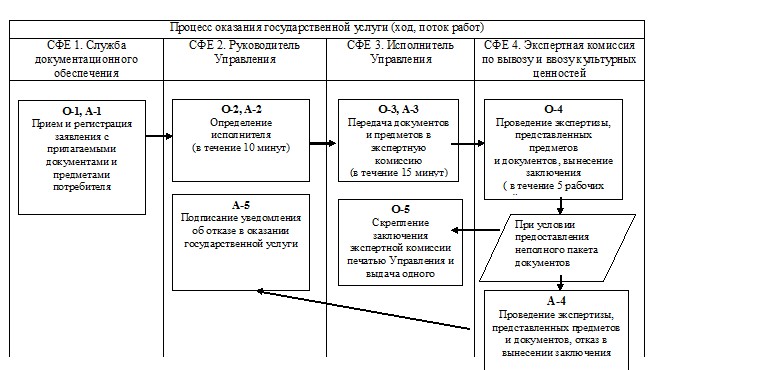 О – основные действия; А - альтернативные действия.
					© 2012. РГП на ПХВ «Институт законодательства и правовой информации Республики Казахстан» Министерства юстиции Республики Казахстан
				Действия основного процесса (хода, потока работ)Действия основного процесса (хода, потока работ)Действия основного процесса (хода, потока работ)Действия основного процесса (хода, потока работ)Действия основного процесса (хода, потока работ)Действия основного процесса (хода, потока работ)Действия основного процесса (хода, потока работ)1№ действия

(хода,

потока

работ)123452Наименование

СФЕСФЕ 1. Служба

документа-

ционного

обеспеченияСФЕ 2.

Руководитель

УправленияСФЕ 3.

Исполнитель

УправленияСФЕ 4.

Экспертная

комиссия по

вывозу и

ввозу

культурных

ценностейСФЕ 3.

Исполнитель

Управления3Наименование действия (процесса, процедуры, операции) и их описаниеПрием и регистрация заявления с прилагаемыми документами и предметом потребителяОпределение исполнителяПередача документов и предмета в экспертную комиссиюПроведение экспертизы представленных предметов и документов и вынесение заключенияСкрепление заключения экспертной комиссии печатью Управления и выдача одного экземпляра потребителю4Форма завершения (данные, документ, организационно-распорядительное решение)Отметка о регистрации заявления в специальном журналеРезолюцияЗаключение, заверенное председателем и членами экспертной комиссииЗаключение, скрепленное печатью Управления5Сроки исполненияВ течение 10 минутВ течение 10 минутВ течение 10 минутВ течение 5 рабочих дней со дня регистрации заявленияВ течение 15 минут6Номер следующего действия2345Основной процесс (ход, поток работ)Основной процесс (ход, поток работ)Основной процесс (ход, поток работ)Основной процесс (ход, поток работ)СФЕ 1. Служба

документационного

обеспеченияСФЕ 2.

Руководитель

УправленияСФЕ 3.

Исполнитель

УправленияСФЕ 4. Экспертная

комиссия по

вывозу и ввозу

культурных

ценностейДействие № 1.

Прием и

регистрация

заявления с

прилагаемыми

документами и

предметами

потребителяДействие № 2.

Определение

исполнителяДействие № 3.

Передача

документов и

предметов в

экспертную

комиссиюДействие № 4.

Проведение

экспертизы

представленных

предметов и

документов и

вынесение

заключенияДействие № 5.

Скрепление

заключения

экспертной

комиссии

печатью

Управления и

выдача

одного

экземпляра

потребителюАльтернативный процесс (ход, поток работ)Альтернативный процесс (ход, поток работ)Альтернативный процесс (ход, поток работ)Альтернативный процесс (ход, поток работ)СФЕ 1. Служба

документационного

обеспеченияСФЕ 2.

Руководитель

УправленияСФЕ 3.

Исполнитель

УправленияСФЕ 4. Экспертная

комиссия по

вывозу и ввозу

культурных

ценностейДействие № 1.

Прием и

регистрация

заявления с

прилагаемыми

документами и

предметами

потребителяДействие № 2.

Определение

исполнителяДействие № 3.

Передача

документов и

предмета в

экспертную

комиссиюДействие № 4.

Проведение

экспертизы

представленных

предметов и

документов, отказ

в вынесении

заключенияДействие № 5.

Подписание

уведомления об

отказе в

оказании

государственной

услуги